Agenda for Board of Directors Meeting - February 1, 2019 11 am – 2 pmRaleigh, NC (NCDPI)  President’s Welcome/Sign-In/Introductions  --  Thanks to Host & Partners (5 minutes)Treasurer’s Report:  Richard Armstrong  (5 minutes)	Reimbursements/Today’s meeting expenses/	Budgetary Concerns/Dues, etc.Preparations for March 15 ConferencePresenters and Keynote Speakers – Report OutRegistration reportFacilities – Needs and PreparationMaterials Needs – Badges, Posters,….Lunch & Meet (12-1)Review of Conference Prep and Roles (30 minutes)Districts Report Out: (15 minutes)Future Board of Directors’ Meeting: Conference Call – Date ?Good of the Order:    Official Website;   ncaaed.weebly.comAlternative Education     is not      an Alternative to Education.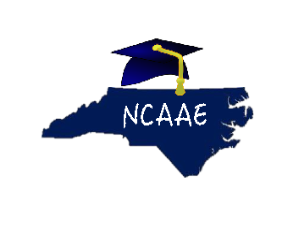 